                        АДЛЕР, «РОМАНТИКА»              Лето 2024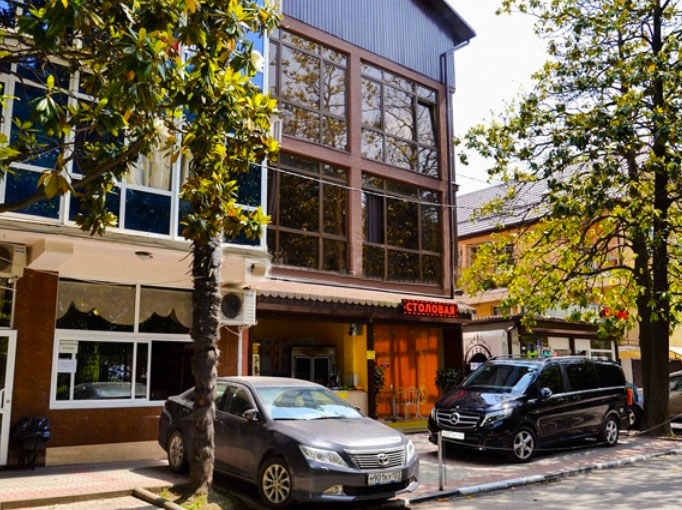 Мини-отель «Романтика» приглашает в респектабельные номера роскошного качества и дизайна. Отель расположен в центре Адлера в 3-х минутах ходьбы от центральной набережной, где простираются длинные пляжи Черного моря с удобно расположенной аллеей, вдоль которой стоят разнообразные кафе, бары, столовые на любой вкус и изысканность. На каждом этаже общий балкон, на котором расположены удобные столики, где вы сможете отдохнуть и пообщаться.Курортный городок Адлер – это незабываемое место, созданное природой и людьми, для прекрасного отдыха на берегу моря в живописном уголке города Сочи! Адлер – микрорайон Сочи, расположенный в 24-х км от его центра, который фактически является полноценным курортом, самым южным и теплым на территории нашей страны. Отличные пляжи и всегда чистое море. А  так же вы можете разнообразить свой отдых, посетив местные достопримечательности: посетить океанариум, дельфинарий, дендрарий, Олимпийский парк, съездить на гору Ахун, посетить форелевое хозяйство, страусиную ферму, вольерный комплекс Кавказского государственного природного биосферного заповедника. К услугам гостей «Романтики» предоставляется пользование утюгом и гладильной доской,  стиральной машиной, микроволновой печью, электрочайниками. На территории установлено система охранного видеонаблюдения, Wi-Fi. Недалеко от отеля расположены автобусные остановки.Размещение: «Эконом» 2-х, 3-х местные номера с удобствами на этаже(ТВ, кондиционер односпальные или двуспальные кровати, тумбы,  столик).Холодильник на этаже.«Стандарт» 2-х комнатные 4-х местные номера с удобствами (WC, душ, ТВ,  холодильник, кондиционер, мебельный гарнитур, односпальные или двуспальные кровати, тумбы, и столик с зеркалом).«Повышенной комфортности» 2-х, 3-х местные номера с удобствами (WC, душ, ТВ,  холодильник, кондиционер, мебельный гарнитур, односпальные или двуспальные кровати, тумбы, и столик с зеркалом).«Студия с кухней» 2-х, 3-х местные номера с удобствами (WC, душ, ТВ,  холодильник, кондиционер, стиральная машинка,  мебельный гарнитур, односпальные или двуспальные кровати, тумбы, и столик с зеркалом).Пляж: 3 мин -  мелко - галечный. Питание: в гостинице есть кухня, оборудованная необходимым набором посуды, плиты, холодильники. Столовая, где вы сможете полноценно поесть за дополнительную плату.Дети: до 3 лет  на одном месте с родителями -9150 руб., до 12 лет скидка на проезд -200 руб.Стоимость тура на 1 человека (7 ночей)В стоимость входит: проезд на автобусе, проживание в номерах выбранной категории, сопровождение, страховка от несчастного случая. Курортный сбор за доп. плату.Выезд из Белгорода еженедельно по понедельникам.Хочешь классно отдохнуть – отправляйся с нами в путь!!!!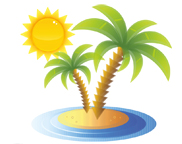 ООО  «Турцентр-ЭКСПО»                                        г. Белгород, ул. Щорса, 64 а,  III этаж                                                                                                            Остановка ТРЦ «Сити Молл Белгородский»www.turcentr31.ru            т./ф: (4722) 28-90-40;  тел: (4722) 28-90-45;    +7-951-769-21-41   Размещение   ЗаездыЭКОНОМ  с удоб.  на этажеЭКОНОМ  с удоб.  на этажеСТАНДАРТ2-х комн. 4-х мест с удоб.НОМЕРА  ПОВЫШ. КОМФОРТНОСТИНОМЕРА  ПОВЫШ. КОМФОРТНОСТИСТУДИЯс  кухней и стир. маш.СТУДИЯс  кухней и стир. маш.СТУДИЯс  кухней и стир. маш.   Размещение   Заезды2-х мест.  с конд.3-х мест.с конд.СТАНДАРТ2-х комн. 4-х мест с удоб.2-х мест.   с удоб.3-х мест. с удоб.2-х мест. с удоб.3-х мест. с удоб.4-х мест. с удоб.03.06.-12.06.167001495019400204001960025500219502020010.06.-19.06.169001520019600206001990025700223002040017.06.-26.06.173001630019900212002010025900226002060024.06.-03.07.187001690020400239002095027400233002130001.07.-10.07.189001710020600242002130027800242002160008.07.-17.07.191001750020900245002170028200246002190015.07.-24.07.194001790021400247002220028400251002250022.07.-31.07.194001790021400247002220028400251002250029.07.-07.08.194001790021400247002220028400251002250005.08.-14.08.194001790021400247002220028400251002250012.08.-21.08.194001790021400247002220028400251002250019.08.-28.08.194001790021400247002220028400251002250026.08.-04.09.19200 17500 20900 2420021200 27500 23900 2150002.09.-11.09.190001690020600232002080023800229502130009.09.-18.09.188001670019700223001990025800224002090016.09.-25.09.172001550018900207001900024200213002040023.09.-02.101700015300187002050018800240002110020200